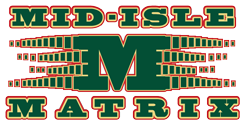 Spring Valley Building Centre Mid-Isle Matrix Major Bantam AAASpring ID CampApril 6th, 2019APM CentreSchedule1100am – 1115am -	Registration – Jersey allocation1200pm- 130pm - 	On- Ice- Skills Sessions 140pm -240pm -	Player Information Session – Upstairs Classroom250pm -330 pm - 	Nutrition Break/ Team Building Exercise330pm -430pm - 	Fitness Testing – Gym 400pm to 500pm - 	Mandatory Parent Meeting – Upstairs Classroom510pm – 640pm -	On-Ice Skills Session640pm- 730pm - 	Player Interviews – CoachesCOST - $20 – Payable at door- cash onlyPre-Register – E-mail Shawn Arbing, smarbing@gmail.com, please provide Players name and birthdateNo food is provided please come prepared with your own food and beverages.Open to all players that will be eligible to play Bantam in the Matrix zone next season.COME JOIN THE RED HELMETS BLEED GREEN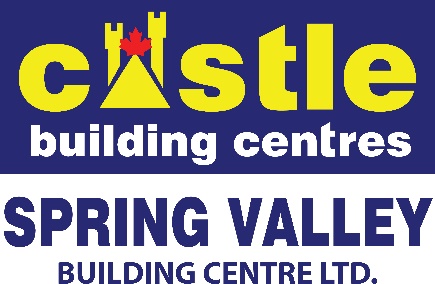 